COUNSELOR’S CORNER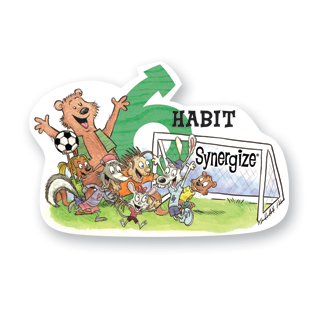 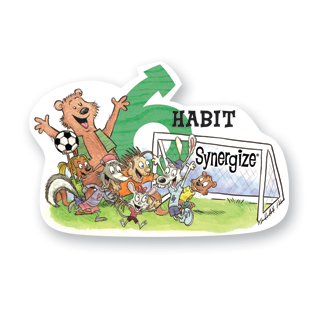 February Class Lessons: We will continue our review of the 7 Habits this month by focusing on Habit 6: Synergize-Together is Better! We will learn what it means to work well with others and why it is important. Working as a team player results in better solutions than working individually. Students will learn to appreciate their strengths while valuing and learning from other people’s strengths, too. Working well with others is an essential skill for all of us to be successful in our personal and professional lives. Winter Coats: During our coat drive in December, we collected many coats and other winter items. If you know of any student who is in need of some warm winter gear, please let your teacher or school counselor know.OAA Date Change: Attention 3rd and 4th grade parents- The district has changed the dates for the spring OAA for 3rd and 4th graders. Below is the updated schedule:	Tuesday, April 22nd- Reading OAA             Wednesday, April 23rd- Math OAA                                            Bucket Club News: In January, the Bucket Club made paper flowers and cards to share with the residents of Amber Park Assisted Living Home. We will be having additional Bucket Club Events in the next few months. We use our time together to develop leadership skills by doing community service projects for the benefit of others. All students are welcome and encouraged to participate in the Bucket Club. Community resources:Fairfield County 211- general assistance		(740) 687-0500Hands on Central Ohio (Franklin Co. 211) 	(614) 221-6766Pickerington Food Pantry			(614) 834-0079